INSTITUTO SALVADOREÑO DE REHABILITACIÓN INTEGRALUNIDAD DE PLANIFICACIÓN ESTRATÉGICA Y DESARROLLO INSTITUCIONAL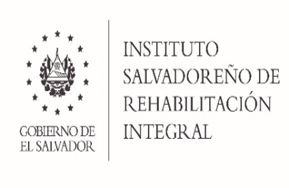 Plan Anual Operativo del ISRI 2020San Salvador, abril 2020ÍndiceResumen ejecutivoEl Instituto Salvadoreño de Rehabilitación Integral, a través de la Unidad de Planificación Estratégica y Desarrollo Institucional, preparó el Plan Anual Operativo 2020 basado en los datos suministrados por la Unidad de Estadística de Rehabilitación y Epidemiología, donde se incluye las metas de los centros de atención del Instituto previstas al inicio de este año; las cuales se verán disminuidas principalmente por la cuarentena domiciliar decretada en el ámbito nacional, debida a la pandemia por COVID-19. Una vez levantada la cuarentena domiciliar, se realizarán los ajustes pertinentes y se establecerá el impacto en los indicadores. Para el 2020, los centros de atención programaron 821,463 atenciones, distribuidas según programa presupuestario:Mejora del acceso y cobertura en los servicios de rehabilitación integral: 683,320 atenciones.Cuidado integral del adulto mayor residente: 138,143 atenciones.IntroducciónEl Instituto Salvadoreño de Rehabilitación Integral (ISRI) está conformado por nueve centros de atención: siete en San Salvador, uno en Santa Ana y uno en San Miguel, cuya gestión es regida por la Administración Superior. El ISRI provee servicios especializados de rehabilitación a las personas en situación de  discapacidad; además, participa en la prevención y detección temprana de las discapacidades, contribuye a la profesionalización e inserción productiva del sector y brinda residencia a adultos mayores en situación de vulnerabilidad a través del Centro de Atención de Ancianos Sara Zaldívar. Por todo lo anterior, es necesario, contar con un Plan Anual Operativo (PAO) que, como instrumento de gestión, contenga un conjunto de actividades programadas que faciliten alcanzar los objetivos del ISRI.Durante el 2020, el Instituto -con apoyo de la Secretaría de Innovación de la Presidencia- se encuentra en una etapa de transición orgánica y estructural; por lo que una vez aprobados los cambios y la evaluación del impacto de la pandemia por COVID-19, se establecerán los nuevos parámetros, metas e indicadores; así como el establecimiento de su nueva Misión, Visión, Valores y Objetivos Institucionales.El presente informe contiene: el organigrama, la misión, visión, valores, objetivos y prioridades institucionales que se encuentran vigentes hasta este momento; además, los programas presupuestarios, los objetivos de las unidades organizativas; finalizando con la presentación de tablas y gráficas de las metas programadas según fue informado por la Unidad de Estadística de Rehabilitación y Epidemiología.Organigrama del ISRI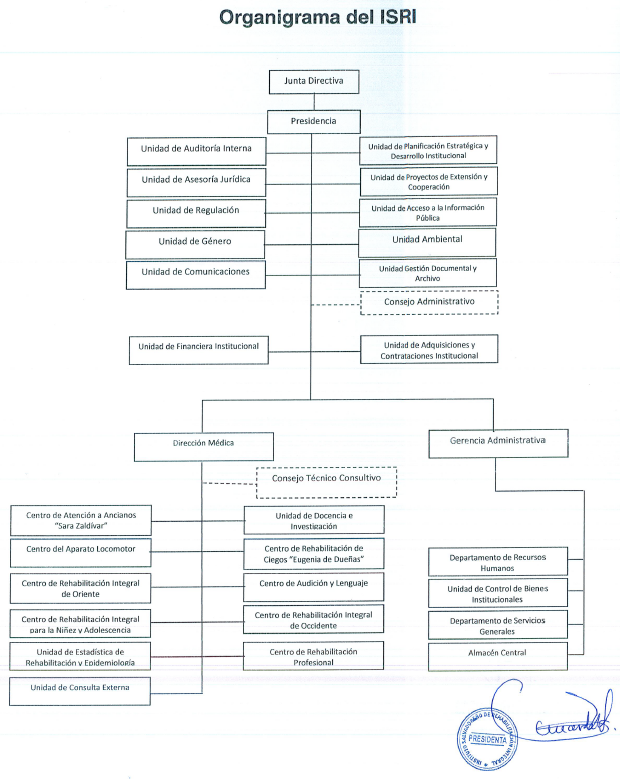 Misión, Visión y ValoresMisiónSomos la Institución pública de mayor experiencia a nivel nacional en la provisión de servicios especializados de rehabilitación integral a personas con discapacidad, brindándolos con calidad y calidez, en coordinación con el usuario, la familia, la comunidad, organizaciones, empresa privada e instituciones del Estado, con la finalidad de contribuir a la inclusión social y laboral de las personas con discapacidad.VisiónSer una Institución de rehabilitación integral que posibilita la independencia funcional, la inclusión social y laboral de las personas con discapacidad.ValoresCOMPETENCIA. Contamos con personal idóneo con conocimiento, habilidades, destrezas y experiencias para dar respuesta a las necesidades de nuestros usuarios.COMPROMISO. Estamos plenamente convencidos e identificados con el que hacer institucional con el fin de contribuir a la inclusión social y laboral de nuestros usuarios y su familia.EQUIDAD. Atendemos a nuestros usuarios con enfoque humano y de derechos.Objetivos institucionalesPrioridades institucionalesProgramas presupuestariosObjetivos de las unidades organizativasMetas programadas 2020 por los centros de atención, según programa presupuestario, subprograma, producto y actividadMetas mensuales programadas por los centros de atención del ISRI para el 2020.Metas mensuales programadas por los centros de atención del ISRI 2020. Metas programadas por los centros de atención del ISRI para el 2020, según programa presupuestarioMetas programadas por los centros de atención para el 2020 en el programa presupuestario: “Mejora del acceso y cobertura en los servicios de rehabilitación integral”Metas programadas por los centros de atención del ISRI para el 2020, según subprograma presupuestarioMetas mensuales programadas por los centros de atención del ISRI para el 2020, según subprograma presupuestario Metas programadas por los centros de atención del ISRI para el 2020, según productoMetas programadas por los centros de atención del ISRI para el 2020, según serviciosMetas programadas por los centros de atención del ISRI para el 2020, según actividadMetas mensuales programadas por los centros de atención del ISRI para el 2020, según tipo de terapiaMetas programadas por centros de atención del ISRI para el 2020, según unidad de medidaBrindar servicios de rehabilitación integral a la población con discapacidad en las áreas física, intelectual, sensorial, psicológica y mixta.Promover y desarrollar programas de orientación, capacitación vocacional e inserción productiva para personas con discapacidad.Contribuir a la rehabilitación, vida independiente e integridad de los adultos mayores.Contribuir en la prevención, detección e intervención temprana de las discapacidades.Promover la equiparación de oportunidades para la plena inclusión social y laboral de las personas con discapacidad.Promover todas las acciones necesarias o pertinentes y demás proyectos orientados a la consecución de los fines institucionales.Administración SuperiorDirigir, administrar, planificar, asesorar, evaluar y coordinar la gestión institucional, en las diferentes dependencias que conforman el ISRI, para la prestación de servicios, a través de un proceso de análisis e identificación de aquellos programas y recursos alineados hacia la atención de prioridades y programas estratégicos asignados en el presupuesto 2020.Centro de AtenciónMantener, desarrollar y ampliar la capacidad instalada para la provisión de servicios, contribuyendo a la rehabilitación y al desarrollo de competencias productivas e inclusión laboral de las personas con discapacidad o su familia, así como procurar el bienestar de los adultos mayores residentes en el ISRI. Todo ello debiendo ejecutarse en el marco de medidas de racionalidad y disciplina en el gasto público.Programa presupuestario: Mejora del acceso y cobertura en los servicios de rehabilitación integralPrograma presupuestario: Mejora del acceso y cobertura en los servicios de rehabilitación integralPrograma presupuestario: Mejora del acceso y cobertura en los servicios de rehabilitación integralPrograma presupuestario: Mejora del acceso y cobertura en los servicios de rehabilitación integralPrograma presupuestario: Mejora del acceso y cobertura en los servicios de rehabilitación integralSubprograma 1: Servicios médicos, técnicos y de apoyo en rehabilitaciónProducto 1.1. Servicios de atención médica y de apoyoActividad 1.1.1. Proporcionar atención en servicios médicosConsultaUCE, CAL, CALE, CRC, CRIO, CRIORSubprograma 1: Servicios médicos, técnicos y de apoyo en rehabilitaciónProducto 1.1. Servicios de atención médica y de apoyoActividad 1.1.2. Proporcionar atención en servicios de apoyoAtenciónUCE, CAL, CRINA, CALE, CRC, CRIO, CRIOR, CRPSubprograma 1: Servicios médicos, técnicos y de apoyo en rehabilitaciónProducto 1.2. Servicios de rehabilitación integralActividad 1.2.1. Brindar rehabilitación integral en terapia físicaTerapiaCAL, CRINA, CRC, CRIO, CRIORSubprograma 1: Servicios médicos, técnicos y de apoyo en rehabilitaciónProducto 1.2. Servicios de rehabilitación integralActividad 1.2.2. Brindar rehabilitación integral en terapia ocupacionalTerapiaCAL, CRINA, CRIO, CRIORSubprograma 1: Servicios médicos, técnicos y de apoyo en rehabilitaciónProducto 1.2. Servicios de rehabilitación integralActividad 1.2.3. Brindar rehabilitación integral en habilidades adaptativasTerapiaCAL, CRINA, CALE, CRC, CRIO, CRIORSubprograma 1: Servicios médicos, técnicos y de apoyo en rehabilitaciónProducto 1.2. Servicios de rehabilitación integralActividad 1.2.4. Brindar rehabilitación integral en comunicación humanaTerapiaCALE, CRC, CRIO, CRIOR, CRINA, CALSubprograma 1: Servicios médicos, técnicos y de apoyo en rehabilitaciónProducto 1.3. Servicios complementarios en la rehabilitaciónActividad 1.3.1.  Proporcionar internamiento o albergueDía cama ocupadoCAL, CRCSubprograma 1: Servicios médicos, técnicos y de apoyo en rehabilitaciónProducto 1.3. Servicios complementarios en la rehabilitaciónActividad 1.3.2. Dotar de ayudas técnicas necesariasAyudaCAL, CALE, CRINA, CRC, CRIO, CRIORSubprograma 2: Formación e inserción laboralProducto 2.1. Formación de personas con discapacidadActividad 2.1.1. Brindar formación técnica y vocacionalAtenciónCRP, CRCSubprograma 2: Formación e inserción laboralProducto 2.2. Inserción laboral a personas con discapacidadActividad 2.2.1. Realizar acciones para la inserción laboralAtenciónCRPPrograma presupuestario: Cuidado integral del adulto mayor residentePrograma presupuestario: Cuidado integral del adulto mayor residentePrograma presupuestario: Cuidado integral del adulto mayor residentePrograma presupuestario: Cuidado integral del adulto mayor residentePrograma presupuestario: Cuidado integral del adulto mayor residenteSubprograma 1: Atención integral al adulto mayor residenteProducto 1.1. Servicios de atención médica y de apoyoActividad 1.1.1. Proporcionar atención en servicios médicosVisita a serviciosCentro de Atención a Ancianos “Sara Zaldívar”Subprograma 1: Atención integral al adulto mayor residenteProducto 1.1. Servicios de atención médica y de apoyoActividad 1.1.2. Proporcionar atención en servicios de apoyoAtenciónCentro de Atención a Ancianos “Sara Zaldívar”Subprograma 1: Atención integral al adulto mayor residenteProducto 1.2. Servicios de rehabilitación integralActividad 1.2.1. Brindar rehabilitación integral en terapia físicaTerapiaCentro de Atención a Ancianos “Sara Zaldívar”Subprograma 1: Atención integral al adulto mayor residenteProducto 1.2. Servicios de rehabilitación integralActividad 1.2.2. Brindar rehabilitación integral en terapia ocupacionalTerapiaCentro de Atención a Ancianos “Sara Zaldívar”Subprograma 1: Atención integral al adulto mayor residenteProducto 1.2. Servicios de rehabilitación integralActividad 1.2.3. Brindar rehabilitación integral en habilidades adaptativasTerapiaCentro de Atención a Ancianos “Sara Zaldívar”Subprograma 1: Atención integral al adulto mayor residenteProducto 1.3. Residencia y atención básicaActividad 1.3.1. Proporcionar residenciaDía cama ocupadoCentro de Atención a Ancianos “Sara Zaldívar”Acciones centralesAcciones centralesAcciones centralesAcciones centralesAcciones centralesSubprograma 1: Acciones centralesProducto1.1. Acciones centralesActividad 1.1.1. Dirigir la gestión de la Administración Superior Institucional.DocumentoPresidenciaGerencia Dirección MédicaSubprograma 1: Acciones centralesProducto1.1. Acciones centralesActividad 1.1.2. Ejecutar gestiones de administración financiera y adquisiciones de bienes y servicios institucionales.GestiónUnidad Financiera InstitucionalUnidad de Adquisiciones y Contrataciones InstitucionalSubprograma 1: Acciones centralesProducto1.1. Acciones centralesActividad 1.1.3. Realizar acciones de auditoría interna y control de las operaciones y actividades institucionales.InformeUnidad de Auditoría InternaSubprograma 1: Acciones centralesProducto1.1. Acciones centralesActividad 1.1.4. Ejecutar acciones de administración de los recursos humanos y formación de capital humano.GestiónDepartamento de Recursos HumanosUnidad de GéneroSubprograma 1: Acciones centralesProducto1.1. Acciones centralesActividad 1.1.5. Brindar asesoría y asistencia jurídica.DocumentoUnidad de Asesoría JurídicaUnidad de Regulación.Subprograma 1: Acciones centralesProducto1.1. Acciones centralesActividad 1.1.6. Planificar, diseñar y evaluar el desempeño de los planes y proyectos institucionales.InformeUnidad de Planificación Estratégica y Desarrollo InstitucionalUnidad de Proyectos de Extensión y CooperaciónUnidad de Estadística de Rehabilitación y EpidemiologíaUnidad AmbientalSubprograma 1: Acciones centralesProducto1.1. Acciones centralesActividad 1.1.7. Realizar acciones de comunicación y acceso a la información pública.PublicaciónUnidad de ComunicacionesUnidad de Acceso a la Información PúblicaUnidad de Gestión Documental y ArchivoSubprograma 1: Acciones centralesProducto1.1. Acciones centralesActividad 1.1.8. Realizar acciones y gestiones de administración de servicios generales y otros.GestiónDepartamento de Servicios Generales Unidad de Control de Bienes InstitucionalesAlmacén CentralUnidad organizativaObjetivoJunta DirectivaDictar las políticas y normas del Instituto a efecto de poder lograr la Visión, cumplir con la Misión y alcanzar sus objetivos. Es la autoridad superior en el orden administrativo, financiero y técnico.PresidenciaDirigir las acciones tendientes a lograr la Visión, cumplir con la Misión y alcanzar los objetivos del Instituto.GerenciaPlanificar, organizar, dirigir y controlar los servicios administrativos del Instituto, con la finalidad de asegurar que los recursos del Instituto sean utilizados racionalmente.Dirección MédicaPlanificar, organizar, dirigir y controlar los servicios de rehabilitación con el fin de garantizar eficiencia de la gestión en los centros de atención del Instituto.Auditoría InternaVerificar la efectividad del sistema de control interno previo y concurrente de las operaciones institucionales, a través del monitoreo posterior de las operaciones, mediante la dirección, coordinación y supervisión de auditorías previamente planificadas de forma técnica y profesional teniendo como base el marco legal vigente, con la finalidad de contribuir a los objetivos del ambiente de control interno.Asesoría JurídicaBrindar asesoría jurídica en todas las ramas del derecho a la Institución, así como en casos específicos y particulares por delegación de la Junta Directiva y/o del Presidente. Asesoría legal a las gerencias y diferentes dependencias de la Institución.ComunicacionesPlanificar, organizar, dirigir y coordinar todas las actividades de información, difusión y comunicación, que permita proyectar una imagen favorable del Instituto.Planificación Estratégica y Desarrollo InstitucionalDiseñar en forma interactiva y con procesos participativos de las unidades relacionadas, los procedimientos institucionales y el seguimiento de su implementación, mediante la formulación y seguimiento del Desarrollo Institucional, la definición y elaboración de planes y proyectos, incluida la planificación anual institucional, el seguimiento de la política y del Plan Estratégico institucional, contribuyendo a la toma y ejecución de decisiones por parte de las autoridades del Instituto y asegurar las condiciones que contribuyan a mejorar la calidad de la gestión institucional. Recursos HumanosPlanificar, organizar, dirigir y coordinar las acciones de recursos humanos, tales como procesos de reclutamiento, selección, contratación, inducción, capacitación y desarrollo del personal de la Institución, de manera eficaz y respondiendo siempre a las necesidades de la misma.Financiera InstitucionalPlanificar, organizar, dirigir y controlar, las actividades del proceso administrativo financiero correspondientes a la Institución, en forma integrada e interrelacionada, velando por el cumplimiento de la normativa definida por el Ministerio de Hacienda.Adquisiciones y Contrataciones InstitucionalPlanificar, organizar, dirigir y controlar los procesos de adquisiciones y contratación de bienes y servicios institucionales de manera eficaz, eficiente, objetiva y transparente.Control de Bienes InstitucionalesControlar los bienes muebles e inmuebles del ISRI, proporcionando la asesoría requerida a las jefaturas y centros de atención en el proceso de levantamiento y verificación física de los inventarios, a fin de mantener un control administrativo adecuado de los activos fijos incluyendo un registro físico de cada bien que estará en concordancia con los estados financieros.Servicios GeneralesPlanificar, dirigir y coordinar las secciones que integran el departamento de Servicios Generales, proporcionando respuesta oportuna a los requerimientos de las dependencias del Instituto.RegulaciónAsesorar y coordinar la formulación de las normativas técnicas y administrativas del Instituto Salvadoreño de Rehabilitación Integral (ISRI) y estandarizar los procesos para su elaboración, modificación, vigencia, ejecución y derogatoria, a fin de direccionar las normativas en función de los objetivos institucionales.Estadística de Rehabilitación y EpidemiologíaDesarrollar mecanismos necesarios para la captura, procesamiento, análisis y divulgación, asegurar la disponibilidad y análisis periódico de la información relacionada a la prestación de servicios y datos epidemiológicos que permita la toma de decisiones para diseñar e implementar intervenciones técnicas y administrativas y facilitar el diseño de instrumentos necesarios dirigidos a reorientar los procesos de atención al usuario.Almacén CentralRecibir, almacenar y resguardar en forma adecuada y segura los productos e insumos que el ISRI adquiere, y distribuirlos a los diferentes centros de atención y a la Administración Superior.Proyectos de Extensión y CooperaciónRealizar acciones de gestión a nivel técnico y financiero, ante las fuentes cooperantes nacionales e internacionales para obtener los recursos externos necesarios como complemento a la disponibilidad institucional y enmarcadas en las prioridades del ISRI, para la ejecución de programas y proyectos que contribuyan a mejorar el proceso de rehabilitación de las personas con discapacidad y adulto mayor, así como al fortalecimiento de las capacidades institucionales.Acceso a la Información PúblicaDesarrollar y asegurar la aplicación de las normas establecidas en la Ley de Acceso a la Información Pública a efecto de facilitar la información de los diferentes procesos institucionales a usuarios, público en general y organismos del Estado que lo demanden, con el fin de contribuir a la transparencia en las actividades propias del ISRI.Gestión Documental y ArchivoCrear, implementar y dirigir el Sistema Institucional de Gestión Documental y Archivos (SIGDA) del ISRI, organizando, regulando, normando e instrumentando su funcionamiento de acuerdo a la Ley de Acceso a la Información Pública (LAIP) y a los lineamientos relacionados emitidos por el Instituto de Acceso a la Información Pública (IAIP).GéneroFacilitar la incorporación de transversalidad del Principio de igualdad y no discriminación en las políticas planes, programas, proyectos, normativas y acciones institucionales del ISRI.AmbientalSupervisar coordinar y dar seguimiento a las políticas, planes, programas, proyectos y acciones ambientales del ISRI, velar por incorporación de la dimensión ambiental a nivel institucional y el cumplimiento de las normas ambientales.Docencia e InvestigaciónRegular, supervisar y monitorizar el desarrollo de la actividad docente realizada en el Instituto Salvadoreño de Rehabilitación Integral. En la parte de investigación: normar, regular, supervisar y promover el desarrollo de actividades de investigación en el Instituto.Centro del Aparato Locomotor (CAL)Proveer servicios especializados de rehabilitación a personas con discapacidad neuromusculoesquelética y del movimiento, brindándolos con calidad y calidez, en coordinación entre el usuario, su grupo familiar, organizaciones e instituciones relacionadas, a fin de desarrollar las habilidades y destrezas necesarias para lograr su mayor grado de independencia funcional, calidad de vida y plena inclusión social.Centro de Rehabilitación Integral para la Niñez y la Adolescencia (CRINA)Proveer servicios de rehabilitación integral a la niñez y adolescencia con discapacidad por medio de equipos de profesionales especializados y altamente capacitados, con la participación de los usuarios y padres de familia, basados en los principios de calidad, eficiencia, eficacia y equidad, para lograr el máximo grado de independencia y su integración biopsicosocial.Centro de Rehabilitación Integral de Occidente (CRIO)Proporcionar servicios de rehabilitación integral a las personas con discapacidad del occidente del país con el propósito de lograr que la persona desarrolle las habilidades y destrezas necesarias para su independencia funcional, mejore su calidad de vida y se propicie su inclusión familiar, social, escolar y laboral.Centro de Rehabilitación Integral de Oriente (CRIOR)Proporcionar servicios de rehabilitación integral a las personas con discapacidad del oriente del país con el propósito de lograr que la persona desarrolle las habilidades y destrezas necesarias para su independencia funcional, mejore su calidad de vida y se propicie su inclusión familiar, social, escolar y laboral.Unidad de Consulta Externa (UCE)Ser la puerta de entrada de los usuarios a la Institución y brindar servicios de consulta médica general, de especialidades y procedimientos en las áreas de apoyo, que permitan establecer un diagnóstico y tratamiento en las personas con discapacidad y adulta mayor. Además, facilitar a las personas con discapacidad la evaluación y certificación que indique que cumple con el requisito para ser considerada como persona con discapacidad para fines laborales, basándose en el dictamen técnico de su menoscabo funcional.Centro de Rehabilitación Profesional (CRP)Proveer servicios de evaluación y orientación vocacional, formación profesional e inserción laboral a personas con discapacidad, brindados con calidad y calidez, en coordinación entre el usuario, su grupo familiar, organizaciones e instituciones relacionadas, a fin de desarrollar las habilidades y destrezas necesarias, contribuyendo al logro de su independencia, calidad de vida y plena inclusión social.Centro de Audición y Lenguaje (CALE)Proveer servicios especializados de rehabilitación a personas con discapacidad auditiva, de la voz y del habla, brindándolos con calidad, en coordinación entre el usuario, su grupo familiar, organizaciones e instituciones relacionadas, a fin de desarrollar las habilidades y destrezas necesarias para lograr su independencia funcional, calidad de vida y plena inclusión social.Centro de Rehabilitación de Ciegos “Eugenia de Dueñas” (CRC)Brindar servicios especializados de habilitación y rehabilitación, a personas con discapacidad visual en coordinación con la familia, la comunidad, organizaciones e instituciones relacionadas, basados en el enfoque de derecho e igualdad, con alto nivel de competencia, calidez humana, compromiso, eficiencia y eficacia, a fin de lograr el más alto nivel de autonomía, independencia personal e inclusión social.Centro de Atención a Ancianos “Sara Zaldívar” (CAASZ)Proporcionar atención integral y residencia para adultos mayores carentes de contacto familiar y en condiciones de alto riesgo a su dignidad e integridad.Programa presupuestario: Mejora del acceso y cobertura en los servicios de rehabilitación integralPrograma presupuestario: Mejora del acceso y cobertura en los servicios de rehabilitación integralPrograma presupuestario: Mejora del acceso y cobertura en los servicios de rehabilitación integralPrograma presupuestario: Mejora del acceso y cobertura en los servicios de rehabilitación integralPrograma presupuestario: Mejora del acceso y cobertura en los servicios de rehabilitación integralPrograma presupuestario: Mejora del acceso y cobertura en los servicios de rehabilitación integralPrograma presupuestario: Mejora del acceso y cobertura en los servicios de rehabilitación integralPrograma presupuestario: Mejora del acceso y cobertura en los servicios de rehabilitación integralPrograma presupuestario: Mejora del acceso y cobertura en los servicios de rehabilitación integralPrograma presupuestario: Mejora del acceso y cobertura en los servicios de rehabilitación integralPrograma presupuestario: Mejora del acceso y cobertura en los servicios de rehabilitación integralPrograma presupuestario: Mejora del acceso y cobertura en los servicios de rehabilitación integralPrograma presupuestario: Mejora del acceso y cobertura en los servicios de rehabilitación integralSubprograma 1: Servicios médicos, técnicos y de apoyo en rehabilitaciónProducto 1.1. Servicios de atención médica y de apoyoActividad 1.1.1. Proporcionar atención en servicios médicosConsultaTotalCALCALECRCCRINACRIOCRIORCRPUCESubprograma 1: Servicios médicos, técnicos y de apoyo en rehabilitaciónProducto 1.1. Servicios de atención médica y de apoyoActividad 1.1.1. Proporcionar atención en servicios médicosConsulta59,34614,1964,2001,26411,3419,86418,481Subprograma 1: Servicios médicos, técnicos y de apoyo en rehabilitaciónProducto 1.1. Servicios de atención médica y de apoyoActividad 1.1.2. Proporcionar atención en servicios de apoyoAtenciónTotalCALCALECRCCRINACRIOCRIORCRPUCESubprograma 1: Servicios médicos, técnicos y de apoyo en rehabilitaciónProducto 1.1. Servicios de atención médica y de apoyoActividad 1.1.2. Proporcionar atención en servicios de apoyoAtención56,9646,78621,1872,0049,6163,1125,7597527,748Subprograma 1: Servicios médicos, técnicos y de apoyo en rehabilitaciónProducto 1.2. Servicios de rehabilitación integralActividad 1.2.1. Brindar rehabilitación integral en terapia físicaTerapiaTotalCALCALECRCCRINACRIOCRIORCRPUCESubprograma 1: Servicios médicos, técnicos y de apoyo en rehabilitaciónProducto 1.2. Servicios de rehabilitación integralActividad 1.2.1. Brindar rehabilitación integral en terapia físicaTerapia182,03670,3081,59434,22049,42224,5601,932Subprograma 1: Servicios médicos, técnicos y de apoyo en rehabilitaciónProducto 1.2. Servicios de rehabilitación integralActividad 1.2.2. Brindar rehabilitación integral en terapia ocupacionalTerapiaTotalCALCALECRCCRINACRIOCRIORCRPUCESubprograma 1: Servicios médicos, técnicos y de apoyo en rehabilitaciónProducto 1.2. Servicios de rehabilitación integralActividad 1.2.2. Brindar rehabilitación integral en terapia ocupacionalTerapia54,25815,27217,35013,1728,464Subprograma 1: Servicios médicos, técnicos y de apoyo en rehabilitaciónProducto 1.2. Servicios de rehabilitación integralActividad 1.2.3. Brindar rehabilitación integral en habilidades adaptativasTerapiaTotalCALCALECRCCRINACRIOCRIORCRPUCESubprograma 1: Servicios médicos, técnicos y de apoyo en rehabilitaciónProducto 1.2. Servicios de rehabilitación integralActividad 1.2.3. Brindar rehabilitación integral en habilidades adaptativasTerapia177,6266,1496,28860,96283,40014,6796,148Subprograma 1: Servicios médicos, técnicos y de apoyo en rehabilitaciónProducto 1.2. Servicios de rehabilitación integralActividad 1.2.4. Brindar rehabilitación integral en comunicación humanaTerapiaTotalCALCALECRCCRINACRIOCRIORCRPUCESubprograma 1: Servicios médicos, técnicos y de apoyo en rehabilitaciónProducto 1.2. Servicios de rehabilitación integralActividad 1.2.4. Brindar rehabilitación integral en comunicación humanaTerapia106,9774,75643,7301,59333,90712,56310,428Subprograma 1: Servicios médicos, técnicos y de apoyo en rehabilitaciónProducto 1.3. Servicios complementarios en la rehabilitaciónActividad 1.3.1.  Proporcionar internamiento o albergueDía cama ocupadoTotalCALCALECRCCRINACRIOCRIORCRPUCESubprograma 1: Servicios médicos, técnicos y de apoyo en rehabilitaciónProducto 1.3. Servicios complementarios en la rehabilitaciónActividad 1.3.1.  Proporcionar internamiento o albergueDía cama ocupado10,9985,9935,005Subprograma 1: Servicios médicos, técnicos y de apoyo en rehabilitaciónProducto 1.3. Servicios complementarios en la rehabilitaciónActividad 1.3.2. Dotar de ayudas técnicas necesariasAyudaTotalCALCALECRCCRINACRIOCRIORCRPUCESubprograma 1: Servicios médicos, técnicos y de apoyo en rehabilitaciónProducto 1.3. Servicios complementarios en la rehabilitaciónActividad 1.3.2. Dotar de ayudas técnicas necesariasAyuda2,9891,63910036099301490Subprograma 2: Formación e inserción laboralProducto 2.1. Formación de personas con discapacidadActividad 2.1.1. Brindar formación técnica y vocacionalAtenciónTotalCALCALECRCCRINACRIOCRIORCRPUCESubprograma 2: Formación e inserción laboralProducto 2.1. Formación de personas con discapacidadActividad 2.1.1. Brindar formación técnica y vocacionalAtención31,86118,35413,507Subprograma 2: Formación e inserción laboralProducto 2.2. Inserción laboral a personas con discapacidadActividad 2.2.1. Realizar acciones para la inserción laboralAtenciónTotalCALCALECRCCRINACRIOCRIORCRPUCESubprograma 2: Formación e inserción laboralProducto 2.2. Inserción laboral a personas con discapacidadActividad 2.2.1. Realizar acciones para la inserción laboralAtención265265Programa presupuestario: Cuidado integral del adulto mayor residentePrograma presupuestario: Cuidado integral del adulto mayor residentePrograma presupuestario: Cuidado integral del adulto mayor residentePrograma presupuestario: Cuidado integral del adulto mayor residentePrograma presupuestario: Cuidado integral del adulto mayor residenteSubprograma 1: Atención integral al adulto mayor residenteProducto 1.1. Servicios de atención médica y de apoyoActividad 1.1.1. Proporcionar atención en servicios médicosVisita a servicios11,232Subprograma 1: Atención integral al adulto mayor residenteProducto 1.1. Servicios de atención médica y de apoyoActividad 1.1.2. Proporcionar atención en servicios de apoyoAtención17,424Subprograma 1: Atención integral al adulto mayor residenteProducto 1.2. Servicios de rehabilitación integralActividad 1.2.1. Brindar rehabilitación integral en terapia físicaTerapia13,406Subprograma 1: Atención integral al adulto mayor residenteProducto 1.2. Servicios de rehabilitación integralActividad 1.2.2. Brindar rehabilitación integral en terapia ocupacionalTerapia8,061Subprograma 1: Atención integral al adulto mayor residenteProducto 1.2. Servicios de rehabilitación integralActividad 1.2.3. Brindar rehabilitación integral en habilidades adaptativasTerapia3,840Subprograma 1: Atención integral al adulto mayor residenteProducto 1.3. Residencia y atención básicaActividad 1.3.1. Proporcionar residenciaDía cama ocupado84,180Unidad organizativaEneroFebreroMarzoAbrilMayoJunioJulioAgostoSeptiembreOctubreNoviembreDiciembreMeta totalCAASZ11,77911,35712,11210,47311,59411,71512,62010,69311,39612,21211,44210,750138,143CAL10,76110,64011,1128,29710,39911,21311,6738,99910,68111,70510,6548,965125,099CALE6,1506,5386,9845,0336,3606,9847,8765,0436,5387,4306,3604,20975,505CRC6,5618,2687,6326,4788,2308,2529,6396,9307,7768,9747,6854,71191,136CRINA13,01116,49915,47111,98916,49916,49817,52513,30015,18717,52516,4648,624178,592CRIO9,0959,0469,0187,2218,5869,5239,5258,5818,6069,5259,0406,824104,590CRIOR5,8375,5185,8374,3205,8366,1586,4695,1965,8426,1504,9483,60265,713CRP9471,3441,2021,0551,2771,3491,5601,1271,3441,4881,34448714,524UCE2,5742,4362,5741,8952,4362,4122,7361,8952,4362,5742,4361,75728,161Total general66,71571,64671,94256,76171,21774,10479,62361,76469,80677,58370,37349,929821,463Centro de atenciónCuidado integral del adulto mayor residenteMejora del acceso y cobertura en los servicios de rehabilitación integralMeta totalCAASZ138,143138,143CAL125,099125,099CALE75,50575,505CRC91,13691,136CRINA178,592178,592CRIO104,590104,590CRIOR65,71365,713CRP14,52414,524UCE28,16128,161Meta total138,143683,320821,463Centro de atenciónAtención integral al adulto mayor residenteFormación e inserción laboralServicios médicos, técnicos y de apoyo en rehabilitaciónMeta totalCAASZ138,143138,143CAL125,099125,099CALE75,50575,505CRC18,35472,78291,136CRINA178,592178,592CRIO104,590104,590CRIOR65,71365,713CRP14,52414,524UCE28,16128,161Meta total138,14332,878650,442821,463Centro de atenciónFormación de personas con discapacidadInserción laboral a personas con discapacidadResidencia y atención básicaServicios complementarios en la rehabilitaciónServicios de atención médica y de apoyoServicios de rehabilitación integralMeta totalCAASZ84,18028,65625,307138,143CAL7,63220,98296,485125,099CALE10025,38750,01875,505CRC18,3545,3653,26864,14991,136CRINA999,616168,877178,592CRIO30114,45389,836104,590CRIOR49015,62349,60065,713CRP14,25926514,524UCE26,2291,93228,161Meta total32,61326584,18013,987144,214546,204821,463ActividadCAASZCALCALECRCCRINACRIOCRIORCRPUCEMeta totalBrindar formación técnica y vocacional18,35413,50731,861Brindar rehabilitación integral en comunicación humana4,75643,7301,59333,90712,56310,428106,977Brindar rehabilitación integral en habilidades adaptativas3,8406,1496,28860,96283,40014,6796,148181,466Brindar rehabilitación integral en terapia física13,40670,3081,59434,22049,42224,5601,932195,442Brindar rehabilitación integral en terapia ocupacional8,06115,27217,35013,1728,46462,319Dotar de ayudas técnicas necesarias1,639100360993014902,989Proporcionar atención en servicios de apoyo17,4246,78621,1872,0049,6163,1125,7597527,74874,388Proporcionar atención en servicios médicos11,23214,1964,2001,26411,3419,86418,48170,578Proporcionar internamiento o albergue5,9935,00510,998Proporcionar residencia84,18084,180Realizar acciones para la inserción laboral265265Meta total138,143125,09975,50591,136178,592104,59065,71314,52428,161821,463Unidad de medidaCAASZCALCALECRCCRINACRIOCRIORCRPUCEMeta totalAtención17,4246,78621,18720,3589,6163,1125,75914,5247,748106,514Ayuda1,639100360993014902,989Consulta14,1964,2001,26411,3419,86418,48159,346Día cama ocupado84,1805,9935,00595,178Terapia25,30796,48550,01864,149168,87789,83649,6001,932546,204Visita a servicios11,23211,232Meta total138,143125,09975,50591,136178,592104,59065,71314,52428,161821,463